附件1浙江省科技型中小企业申报认定操作指南平台登录使用政务服务法人网账号，登录“企业研发服务在线”平台（网址：https://qyyffw.kjt.zj.gov.cn/fwzxpc/)，未注册政务服务网法人账号的，请先注册。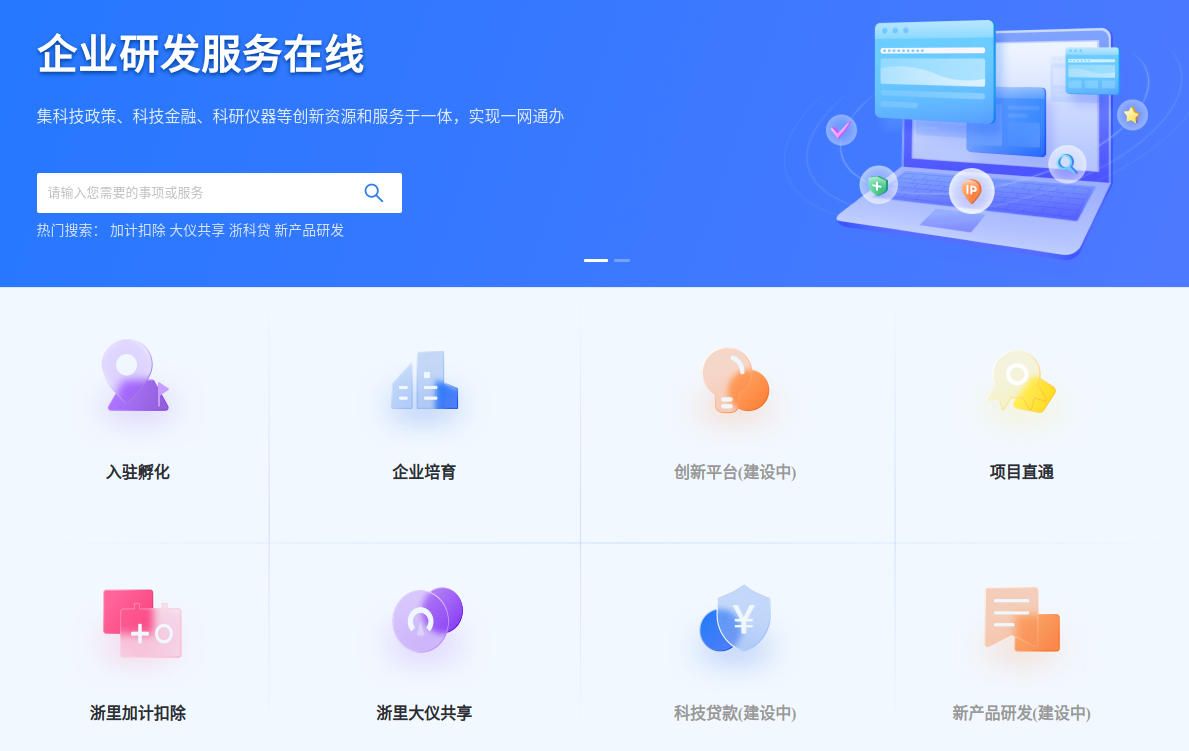 进入【企业培育】页面，点击【科技型中小企业】入口。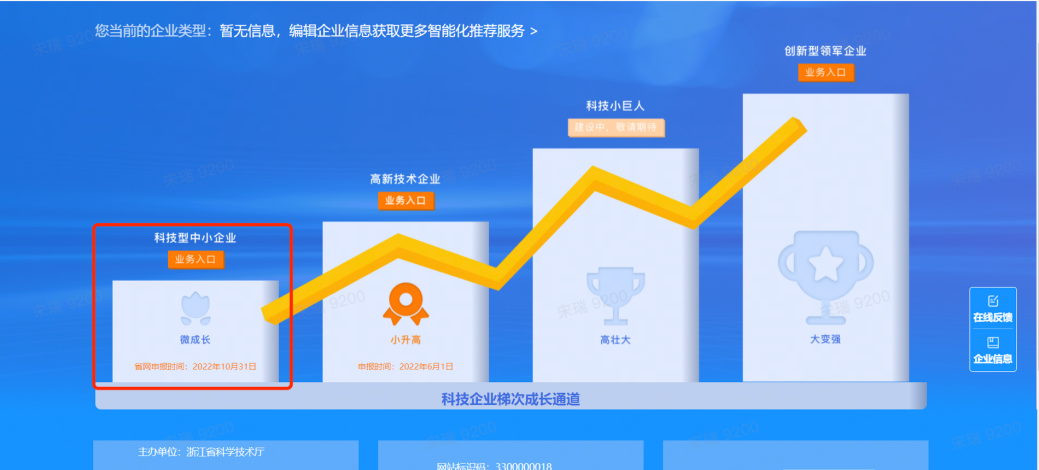 在唤起弹窗中选择【浙江省科技型中小企业】，进入科技型中小企业认定管理页面。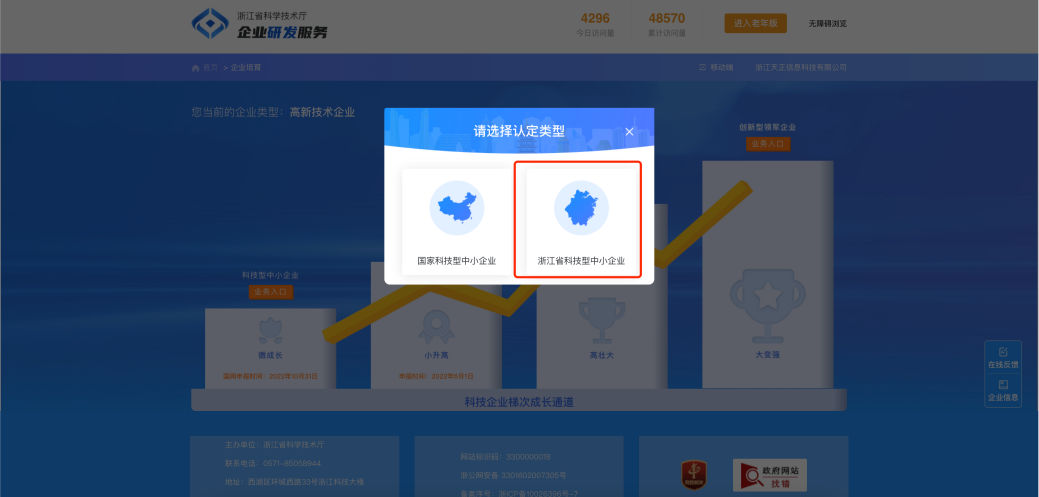 进入浙江省科技型中小企业认定管理页面，点击申报入口区【点击申报】按钮，进行科技型中小企业申报。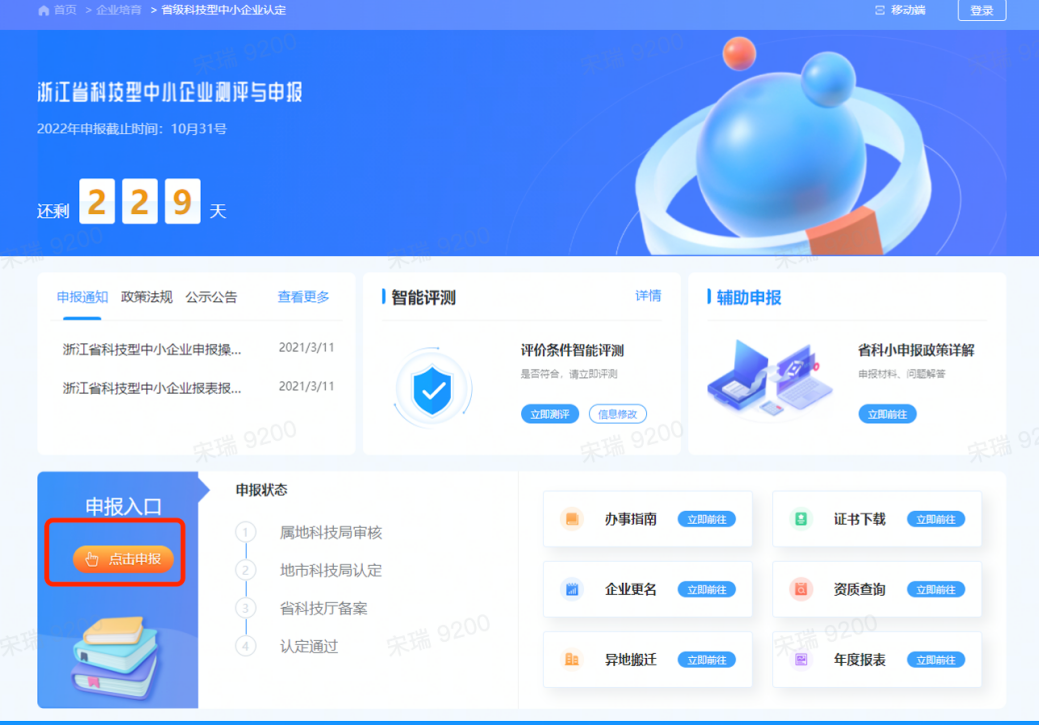 在线填报填报入口：进入业务系统后，左上角的“”按钮，即可跳转至浙江政务网在线填报（如下图所示）。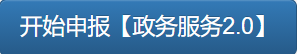 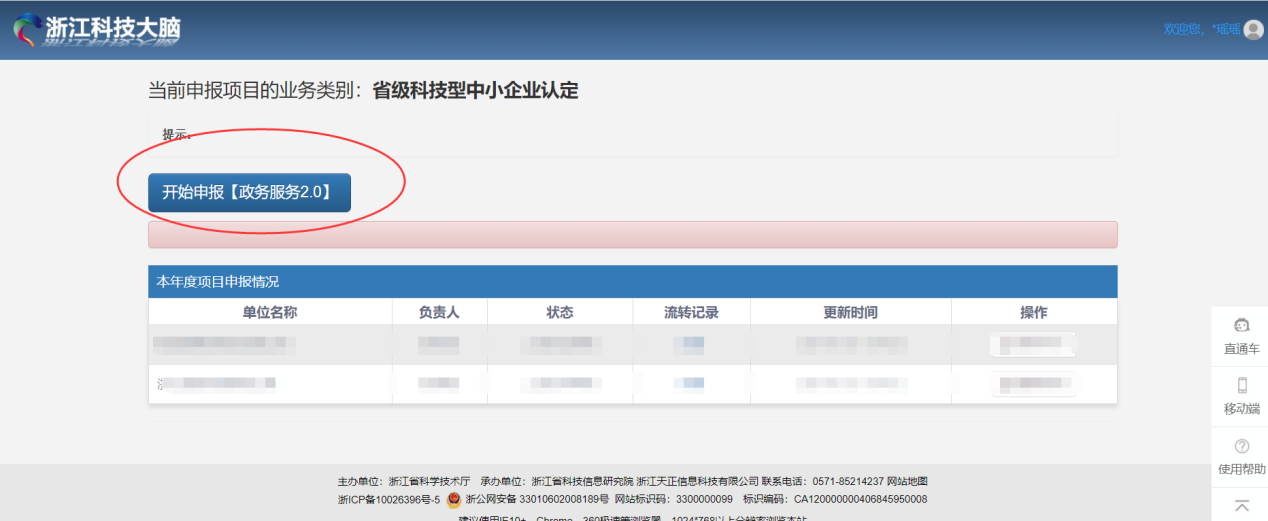 网上填报：系统跳转至浙江政务网在线填报页面后，按照系统要求，填报相应内容，并上传证明材料。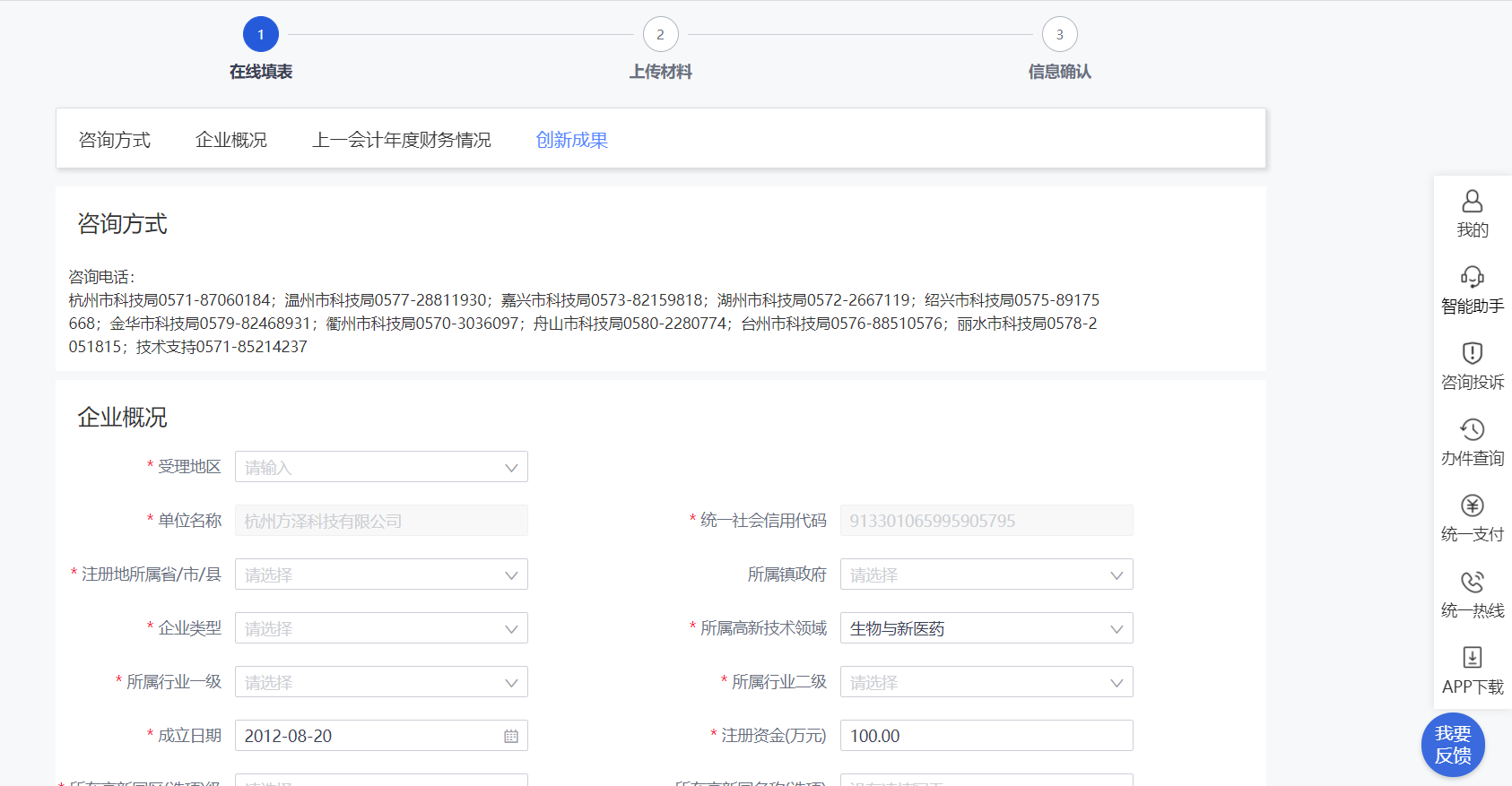 草稿找回：登录浙江政务网，点击右侧菜单栏“”或右上角企业名称，进入用户中心后点击左侧菜单栏“我的办事”——“草稿记录”，即可编辑未完成填报的草稿。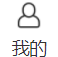 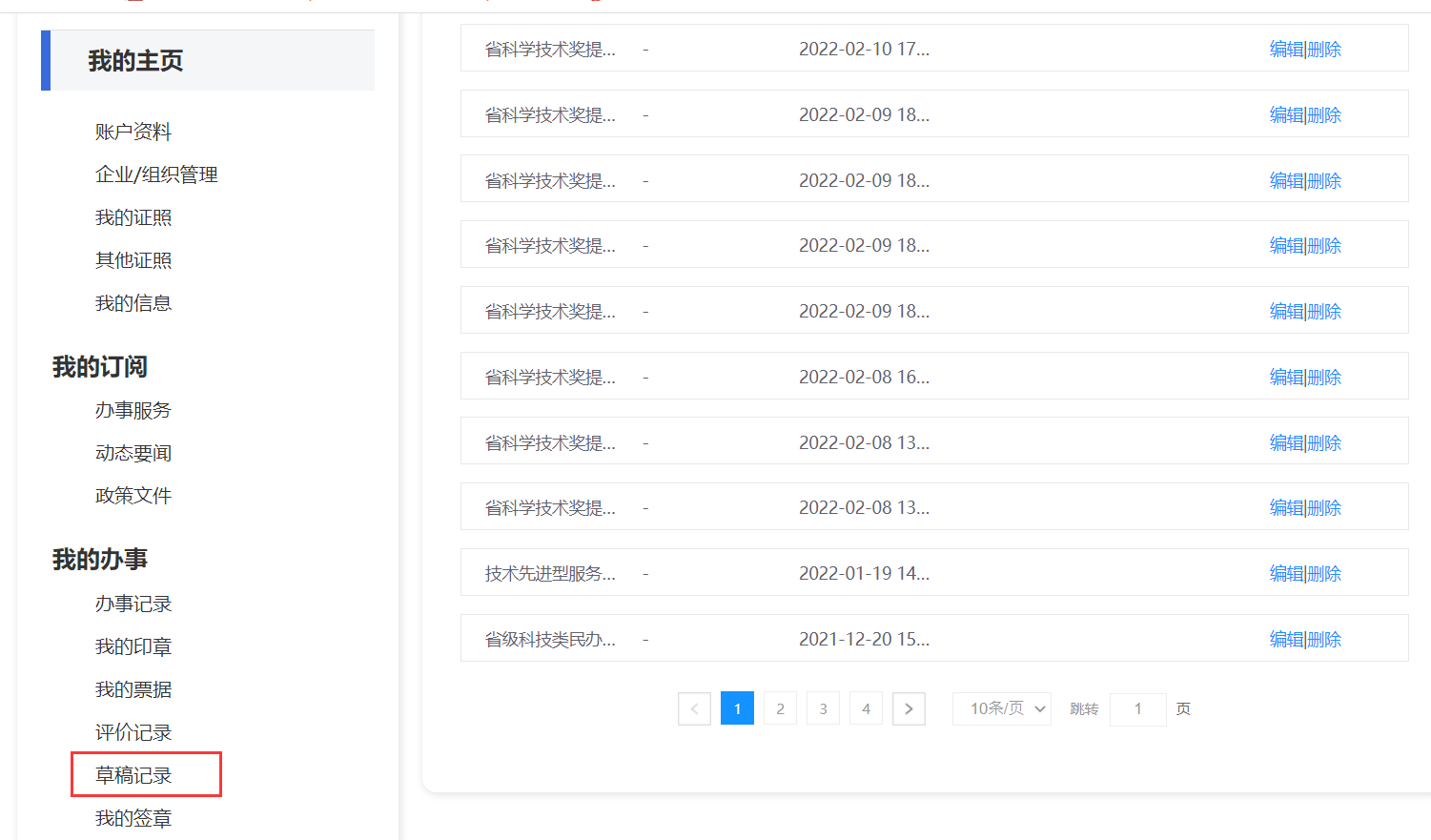 状态查询及修改补正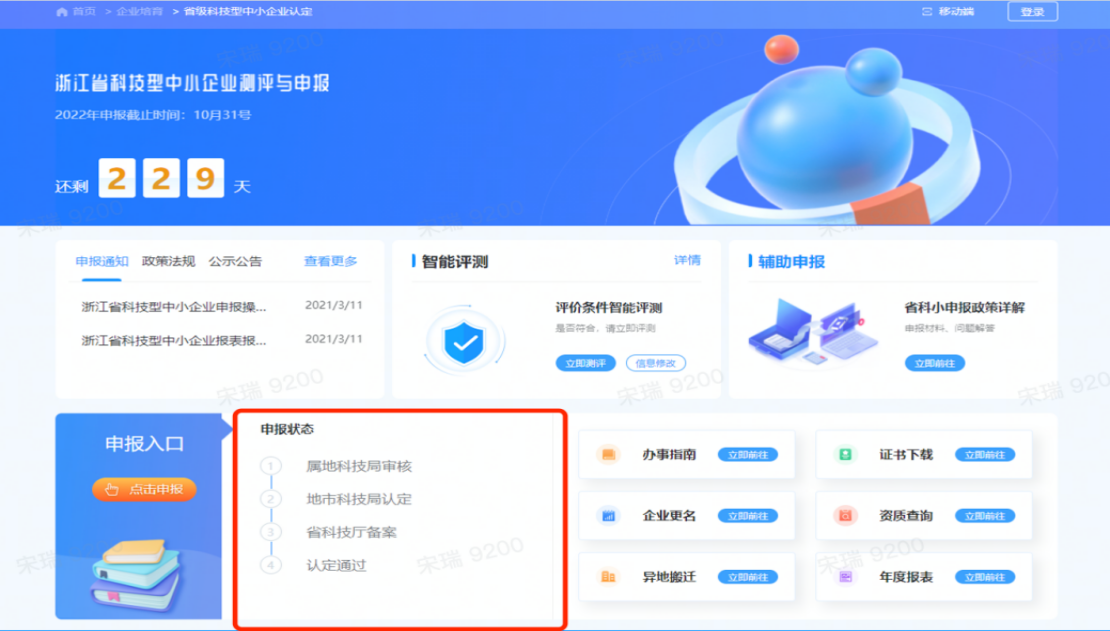 若申报书被科技局退回，需要修改再提交的，以上流程，进入业务系统，可以在页面中查看到已办理的申报记录，点击“查看申报书”可进行修改补正材料（如下图所示）。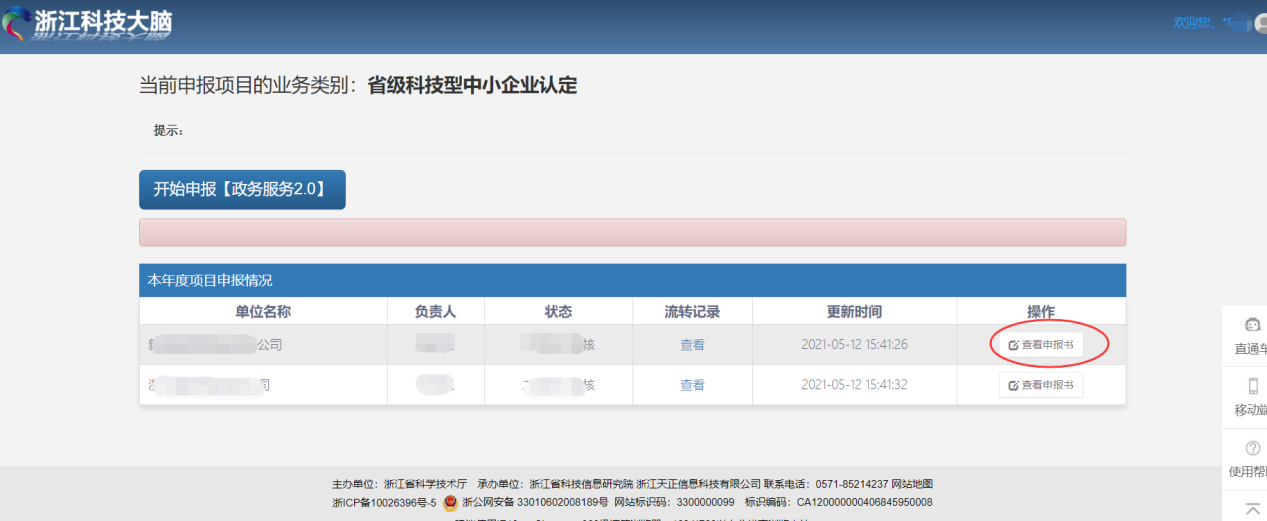 四、证书查看点击证书下载，进入科技型中小企业证书详情页面。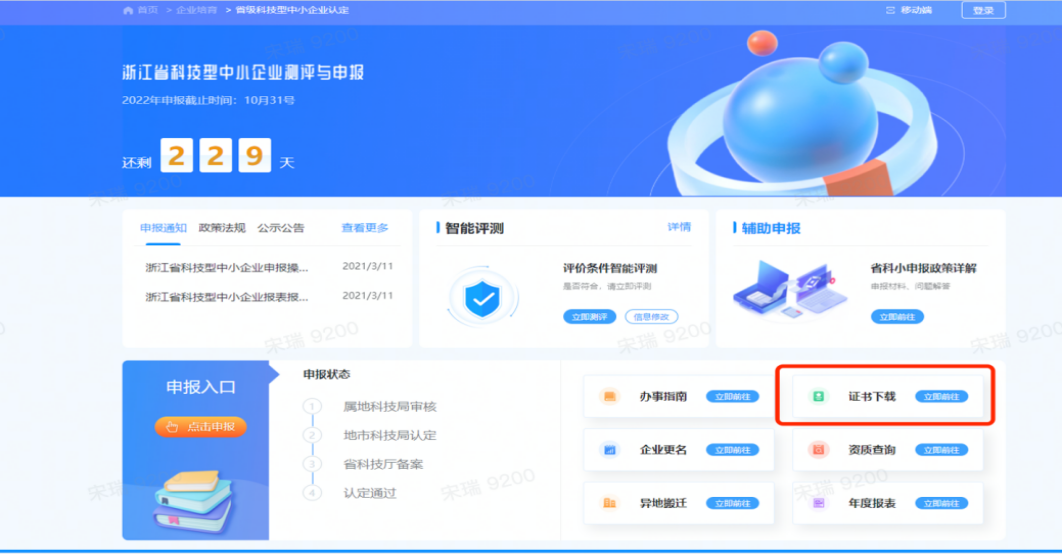 进入科技型中小企业证书详情页面。点击查看更多，进入证书页面，可进行预览，下载。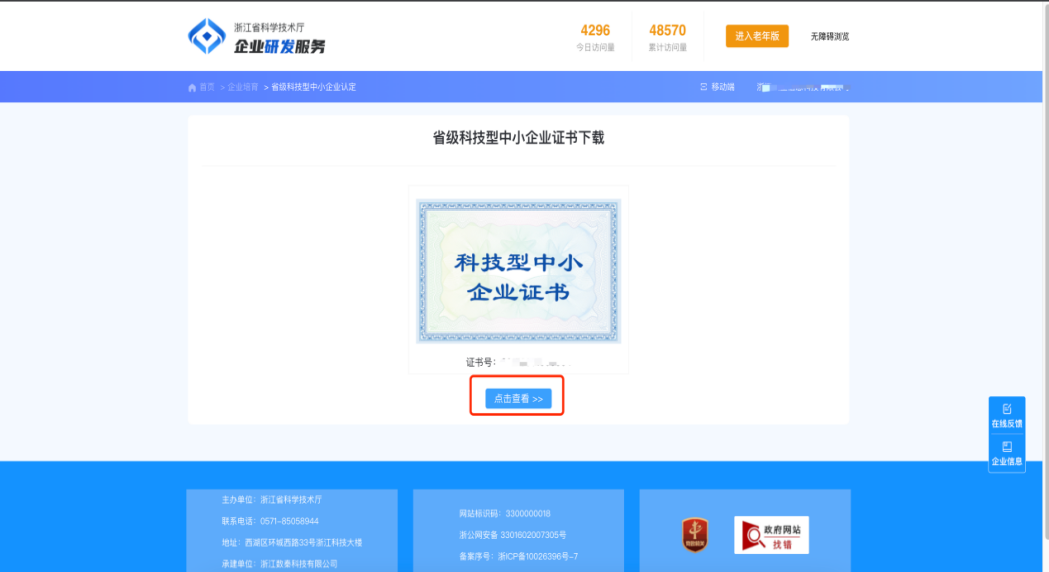 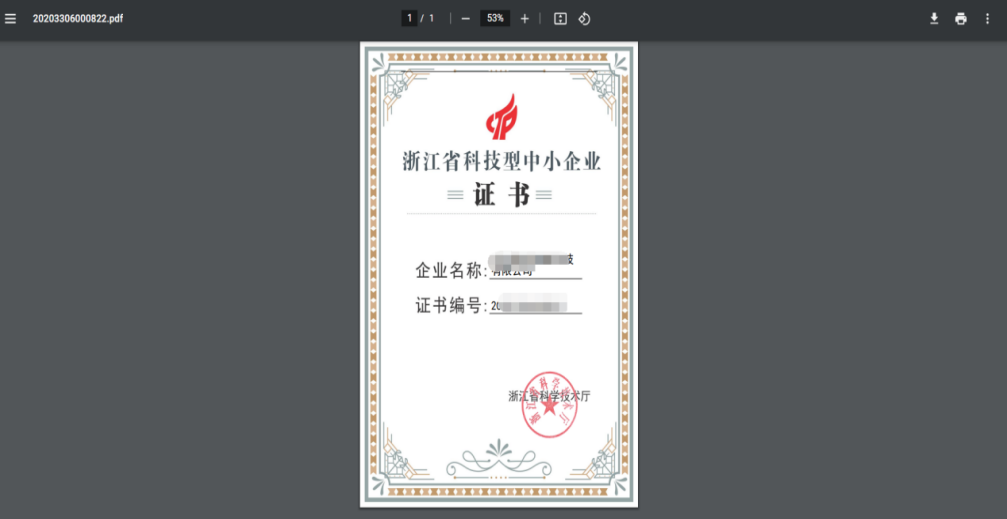 